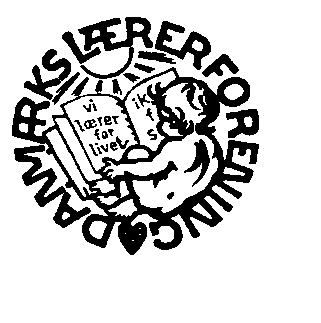 KredsstyrelsenKredsstyrelsen blev senest valgt ved generalforsamlingen 2018.Kredsstyrelsens sammensætning er:Ole Bjerre MartinussenKredsformandKredsens formand træffes dagligt på Kredskontoret.E-mail: obma@dlf.org Carsten Bjødstrup NielsenNæstformand / pædagogisk ansvarligE-mail: cabn@dlf.orgMette Damgaard AndreasenKredsstyrelsesmedlem / arbejdsmiljøansvarligE-mail: mdan@dlf.orgAne Morell Lodberg HøjKredsstyrelsesmedlem / kursusansvarligE-mail: amol@dlf.org